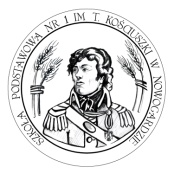 OFERTA PRACY DLA NAUCZYCIELA SZKOLA PODSTAWOWA NR 1 W NOWOGARDZIEDyrektor Szkoły Podstawowej Nr 1 w Nowogardzie zatrudni nauczyciela stażystę, kontraktowego  lub mianowanego z kwalifikacjami do  języka angielskiego w wymiarze pełnego etatu. Okres zatrudnienie:  od 1 września 2016r. do 31 sierpnia 2017r.Oferty wraz z dokumentami należy składać w terminie do dnia 30 sierpnia 2016r.-                        (godzina 11.00) do Szkoły Podstawowej Nr 1 w Nowogardzie – sekretariat ul. Wojska Polskiego 6 z dopiskiem na kopercie:OFETA PRACY W SZKOLE PODSTAWOWEJ NR 1 W NOWOGARDZIE
Wymagane dokumenty:PodanieOdpis lub potwierdzona kopia dyplomu ukończenia studiów potwierdzających kwalifikacje do prowadzenia zajęć przedmiotowych w/wCVOświadczenie o wyrażeniu zgody na przetwarzanie danych osobowychAkt nadania stopnia awansu zawodowego              (w przypadku n-l kontraktowego, mianowanego)Dyrektor Szkoły
Sebastian Szymański